Der Kinder- & Jugendzeltplatz „Hopfenmühle“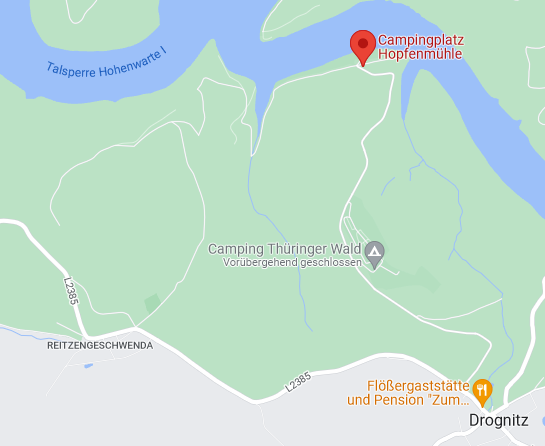 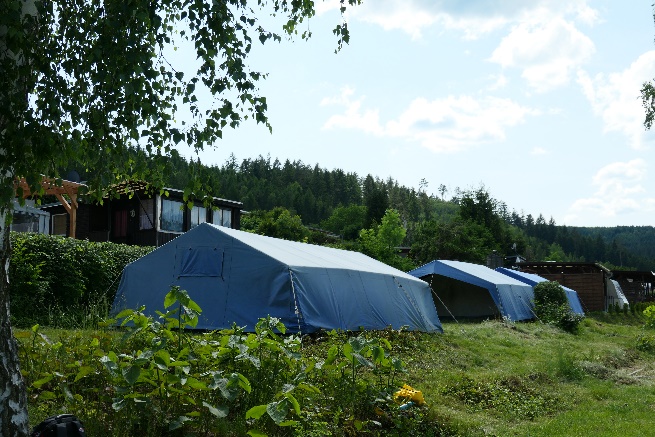 Auf dem Zeltplatz „Hopfenmühle“ in Drognitz,  der direkt am Hohenwarte-Stausee gelegen ist,  bietet das Jugendamt des Landkreises Kinder- und Jugendgruppen in den Sommermonaten die Möglichkeit, gemeinsame Tage voller Spaß, Abenteuerlust und Naturverbundenheit zu erleben.
Man lernt sich dabei als Gruppe ganz neu kennen und sammelt so gemeinsame Erinnerungen.Lage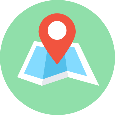 Der Campingplatz Hopfenmühle hat 
keine eigene Anschrift.Von der Staumauer kommend, über Reitzen-geschwenda, biegt Ihr nach dem Ortseingang die erste Straße links ab und folgt dieser bis ins Tal. Aus allen anderen Richtung kommend, Richtung Saalfeld fahren und vor dem Ortsausgang rechts abbiegen und bis ins Tal fahren.Check-In & Check-OutCheck-In:    täglich zwischen 15 und 17 UhrCheck-Out: täglich bis 11 UhrAusstattung des Zeltplatzes✓ Wasserentnahmestelle ✓ Toiletten - 200 m entfernt ✓ Duschen -  200 m entfernt 
     Duschmarken sind 
     beim Platzwart 
     gegen Gebühr erhältlich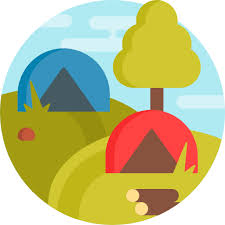 ✓ Energie -  stellt der Platzwart gegen
     einmalige Anschlussgebühr und  
     Verbrauch nach kWh zur Verfügung✓ Müllentsorgung     Einkaufsmöglichkeiten befinden sich in der 
     Nähe des Zeltplatzes sowie ein Imbiss direkt 
     vor Ort.Was bietet das Jugendamt zusätzlich an?
✓ 4 Schlafzelte für jeweils 8-10 Leute✓ 1 Küchenzelt mit Kühlschrank ✓ Elektrokocher✓ Grill mit Zubehör✓ Küchenutensilien✓ SitzmöglichkeitenUnternehmungsmöglichkeiten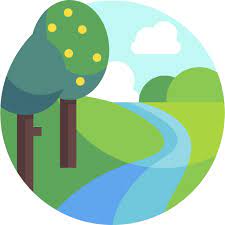 ... nahegelegene Aussichtspunkte und Sehenswürdigkeiten findet Ihr auf der Website des Zeltplatzes.
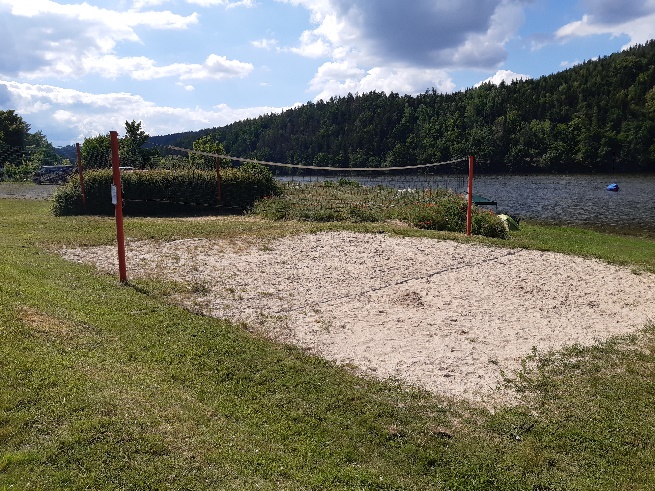 Ideen für eine Packliste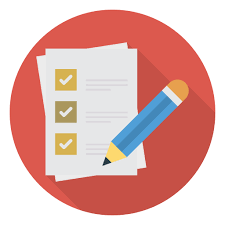 ✓ Schlafsack
✓ Isomatte
✓ Taschenlampe
✓ Spülmittel und Geschirrtücher
✓ Spiele
✓ Handtücher
✓ Notfallmedizin 
✓ wetterangepasste & gemütliche Kleidung… und vor allem gute Laune 
KostenFür die Nutzung des Zeltplatzes durch Kinder und Jugendliche des Landkreises Saalfeld-Rudolstadt werden keinerlei Kosten erhoben.Für Teilnehmer aus anderen Landkreisen werden pro Tag 3,00 € fällig.
Zeltplatzsaison Der Kinder- und Jugendzeltplatz des
Jugendamtes ist von Mitte Mai bis Mitte September geöffnet.
Meldet euch bei Interesse bitte immer Anfang des Jahres im SG Jugend und Familie um eine gute Planung zu ermöglichen.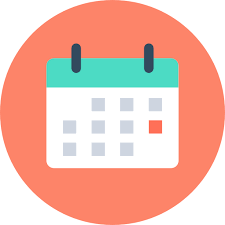 AnsprechpartnerJugendamt: 
Frau Burckhardt (Tel. 03671 823-640)Platzwart: 
Herr Schart (Tel. 036733 21222)
(mobil: 0170 4155633)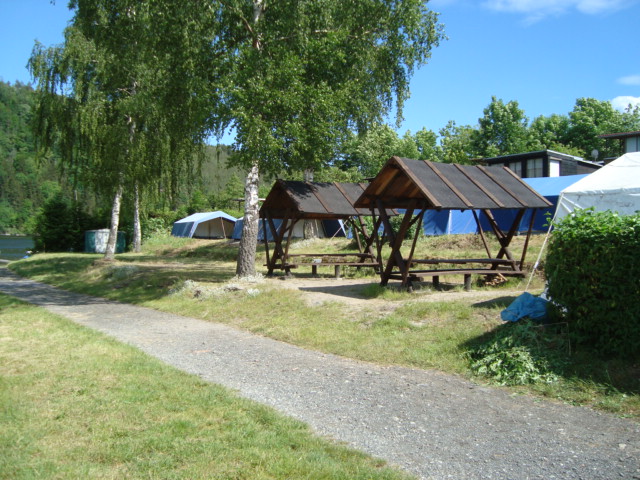 KontaktCampingplatz Hopfenmühle
07338 Drognitzplatzwart@campingplatz-hopfenmühle.de